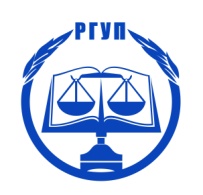 Ростовский филиалФЕДЕРАЛЬНОГО ГОСУДАРСТВЕННОГО  БЮДЖЕТНОГО ОБРАЗОВАТЕЛЬНОГО УЧРЕЖДЕНИЯ  ВЫСШЕГО ОБРАЗОВАНИЯ«Российский государственный университет правосудия»г. Ростов-на-ДонуИНФОРМАЦИОННОЕ ПИСЬМОУважаемые студенты!Приглашаем вас принять участие в ежегодной Всероссийской студенческой научной конференции «Судебная система России на современном этапе общественного развития».К участию в конференции приглашаются студенты бакалавриата, специалитета, магистратуры и аспирантуры. Конференция состоится 10 декабря 2021 года на базе Ростовского филиала ФГБОУВО «Российский государственный университет правосудия» (в режиме онлайн на платформе Zoom). Ссылки для участия в конференции будут указаны в программе ежегодной Всероссийской студенческой научной конференции «Судебная система России на современном этапе общественного развития», которая будет размещена на официальном сайте Ростовского филиала ФГБОУВО «РГУП» не позднее 9 декабря 2021 года.Основные направления конференции:«Актуальные вопросы государственного строительства в РФ».«Актуальные проблемы финансового права России».«Экологическое право на современном этапе общественного развития».«История государства и права зарубежных стран». «Актуальные вопросы мировой истории XIX –XX веков».«Актуальные проблемы истории отечественного государства и права».«Актуальные вопросы судебного правоприменения по гражданским, административным делам и экономическим спорам».«Нравственно-психологические особенности юридической деятельности».«Актуальные проблемы информатизации судебной системы России».«Современная Россия: философия, политика, право».«Социально-экономические проблемы развития России и перспективы их решения в современных условиях».«Актуальные проблемы организации судебной статистики в Российской Федерации: современное состояние, перспективы развития».«Власть и правосудие: политико-правовые аспекты».«Теории государства и права».«История государства и права».«Актуальные проблемы уголовного процесса и криминалистики».«Актуальные проблемы уголовного права и криминологии».«Гражданское право».«Предпринимательское право».«Трудовое право и право социального обеспечения».«Язык, культура и государственное устройство англоговорящих стран».«Юридическая риторика».«Языковая парадигма в поле юриспруденции».«Актуальные проблемы международного права», реализуемое совместно со Студенческим научным обществом.Оргкомитет конференции оставляет за собой право изменять названия и количество секций в зависимости от тематики и количества присланных работ.Порядок проведения конференции:09.00 – 10.00 – онлайн-регистрация участников, через Google Форму;10.00 – 11.00 – пленарное заседание в режиме онлайн через платформу Zoom;11.00 – 15.00 – работа секций (в режиме онлайн на платформе Zoom);15.00 – 15.30 – подведение итогов.Условия участия:Допускается очное (в режиме онлайн на платформе Zoom) и заочное участие в конференции.Участие в конференции бесплатно. По итогам конференции планируется издание сборника, индексируемого в РИНЦ.Для участия в конференции до 15 ноября 2021 года необходимо прислать заявку на участие, оформленную в соответствие с приложением № 1 в формате Word, статью для публикации в соответствие с приложением № 2 в формате Word, а также отчет системы поиска текстовых заимствований «Антиплагиат» платной версии сайта (тариф Full) www.antiplagiat.ru в формате pdf и текста проверенной статьи.Названия прикрепленных документов должны содержать следующую информацию: Заявка/Статья/ (в зависимости от содержания документа). Пример: «Статья Иванов», «Заявка Иванов».Требования к оформлению статьиТекст необходимо оформить в редакторе Word.В начале СТАТЬИ указываются Ф.И.О. автора (полностью), курс обучения, факультет, форма обучения, наименование вуза, город, страна, адрес электронной почты, научный руководитель (обязательно).Формат текста: Microsoft Word (*.doc, *.docx);Язык текста: русский; английский;Ориентация: А4, книжная, альбомная ориентация запрещена;Поля (верхнее, нижнее, левое, правое): 2 см;Шрифт: Times New Roman, размер (кегль) – 14;Межстрочный интервал: полуторный;Объём статьи: не менее 5 стр.; Оригинальность текста: не менее 60%. (Проверка осуществляется на платной версии сайта (тариф Full): https://www.antiplagiat.ru/);Количество авторов в одной статье: не более 2-х.В случае если заявка или статья не соответствуют указанным требованиям, Оргкомитет оставляет за собой право отклонить их без оповещения об этом участника.ОФОРМЛЕНИЕ СТАТЬИРасположение и структура текста внутри статьииндекс УДК (кегль 14, выравнивание с левого края) можно найти на сайте: http://teacode.com/online/udc;название статьи на русском языке (прописные буквы, шрифт – жирный, выравнивание по центру);ФИО автора(-ов) полностью на русском языке (строчные буквы, шрифт – жирный, выравнивание по правому краю);учёная степень, учёное звание, должность (выравнивание по правому краю);место учебы (работы) в именительном падеже (выравнивание по правому краю);ВАЖНО! Если авторы имеют одинаковый статус, общее место учёбы, то оформление проводится в соответствии с Образцом оформления статьи, отделяя каждого автора запятой;аннотация на русском языке (кегль 14, не менее 30 слов, выравнивание по ширине);ключевые слова на русском языке (кегль 14, не менее 5 слов, выравнивание по ширине);название статьи, ФИО автора(-ов) (через запятую), аннотация, ключевые слова на английском языке (оформление то же). Место учебы переводить не нужно. Для перевода можно воспользоваться переводчиком: https://translate.yandex.ru/ через строку – основной текст статьи (кегль 14, межстрочный интервал – 1,5, абзацный отступ – 1 см, выравнивание по ширине);список литературы: оформляется в конце статьи в порядке использования источника в тексте под названием «Список использованных источников». В тексте ссылки на литературу обозначаются квадратными скобками с указанием номера источника и через запятую – номера страницы: [5, с. 115]. Подстрочные ссылки запрещены. Каждый студент может принять участие не более чем в двух секциях. Если будет подано более двух заявок от одного участника Оргкомитет оставляется за собой решение о зачислении участника на две любые секции из указанных в заявках. Уважаемые студенты, обращаем ваше внимание на то, что срок приема заявок продлеваться не будет.Студенты Ростовского филиала «РГУП» проходят регистрацию только через кафедры филиала.Контактная информация:(863) 237-44-57 (доб. 174) – Коблева Мария Мухадиновна- заместитель директора по научной работе;(863) 297-57-14 (доб. 145), (863) 297-57-13 – Медведева Виктория Андреевна - специалист по обработке научной информации отдела по организации научной и редакционно-издательской деятельности (кабинет 321). Адрес электронной почты: konf  rgup@mail.ru 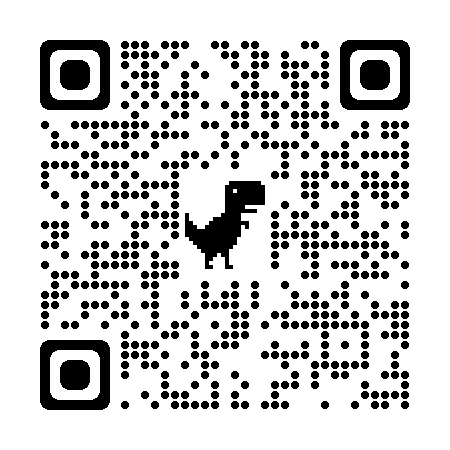 Ссылка на форму регистрации перед началом конференции: https://forms.gle/fWeeqNrxWtNz4Ag17                                               Сканирование QR-кодаПриложение 1ЗАЯВКА НА УЧАСТИЕв ежегодной Всероссийской студенческой научной конференции «Судебная система России на современном этапе общественного развития»Приложение 2НАЗВАНИЕ СТАТЬИДружинин Николай Сергеевич,
Адамкевичус Кирилл Юрьевич
студенты 3 курса юридического факультетаочной формы обученияРостовского филиала ФГБОУВО «РГУП»г. Ростов-на-Дону, Россия,(адрес электронной почты) Научный руководитель: Иванов Павел Игоревич
д.ю.н., профессор
Ростовского филиала ФГБОУВО «РГУП»Аннотация: текст, текст, текст, текст, текст.
Ключевые слова: текст, текст, текст, текст, текстTITLE OF THE ARTICLE Druzhinin Nikolai Sergeevich,
Adamkevichus Kirill Jur’evichAbstract: text, text, text, text, text.
Key words: text, text, text, text, textТекст. Текст. Текст. Текст [1, с. 125]. Текст. Текст [2, с. 132]. Текст. Текст. Текст [3]. Текст. Текст. Текст. Текст. Текст. Текст. Текст [4]. Текст. Текст. Текст. Текст. Текст. Текст. Текст.Список использованных источников1. Бузгалин А. Человек, рынок и капитал в экономике XXI века // Вопросы экономики. – 2017. – № 3. – С. 125-144.2. Зикунова И. В. Феномен предпринимательской активности в бизнес-цикле постиндустриального развития: монография. – СПб.: Издательство политехнического университета. – 2017. – 132 с.3. Вайс М. Н. Диагностика состояния доречевого развития детей с ДЦП группы «Особый ребенок» [Электронный ресурс]. – Режим доступа: URL: http://logopedia.by/?p=2553. (24.11.2018)4. Динамика цен: факты, оценки, комментарии [Электронный ресурс]. – Режим доступа: URL: http://www.cbr.ru/DKP/surveys/dinamic/ (20.11.20181.Фамилия, имя, отчество (полностью)Дружинин Николай Сергеевич2.Место учебы, факультет, курсстуденты 3 курса юридического факультетаочной формы обучения Ростовского филиала ФГБОУВО «РГУП»3.Страна, область (республика, край), городг. Ростов-на-Дону, Россия4.Контактный телефон иe-mail5.Форма участия(очная, заочная)6.Наименование секции, в которой планируется участие7.Название доклада8.Наличие презентации (необходимость использования проектора) (да/нет)9.Фамилия, имя, отчество, ученая степень, ученое звание, должность, место работы научного руководителя10.Сертификат участника (да/нет)11.Сертификат научного руководителя (да/нет)12.Дополнительные сведения